Name of journal: World Journal of GastroenterologyESPS Manuscript NO: 17702Manuscript Type: ORIGINAL ARTICLERetrospective StudyLaparoscopic vs open abdominoperineal resection in multimodality management of low rectal cancersWang YW et al. Laparoscopic vs open abdominoperineal resectionYu-Wei Wang, Li-Yong Huang, Cheng-Li Song, Chang-Hua Zhuo, De-Bing Shi, Guo-Xiang Cai, Ye Xu, San-Jun Cai, Xin-Xiang LiYu-Wei Wang, Li-Yong Huang, De-Bing Shi, Guo-Xiang Cai, Ye Xu , San-Jun Cai, Xin-Xiang Li, Department of Colorectal Surgery, Fudan University Shanghai Cancer Center, Fudan University, Shanghai 200032, ChinaYu-Wei Wang, Li-Yong Huang, De-Bing Shi, Guo-Xiang Cai, Ye Xu , San-Jun Cai, Xin-Xiang Li, Department of Oncology, Shanghai Medical College, Fudan University, Shanghai 200032, ChinaCheng-Li Song, Shanghai Institute for Minimally Invasive Therapy, School of Medical Instrument and Food Engineering, University of Shanghai for Science and Technology, Shanghai 200093, ChinaChang-Hua Zhuo, Department of Oncology, Shanghai Medical College, Fudan University, Shanghai 200032, ChinaAuthor contributions: Wang YW and Huang LY contributed equally in this study; Li XX, Cai GX, Xu Y, Cai SJ designed research; Wang YW, Huang LY performed research; Song CL, Zhuo CH contributed to data recording and analyzing tools; Wang YW, Li XX, Shi DB analyzed data; Wang YW, Li XX wrote the paper.Institutional review board statement: The study was reviewed and approved by the Ethical Committee and Institutional Review Board of Fudan University Shanghai Cancer Center.Informed consent statement: All study participants, or their legal guardian, provided informed written consent prior to study enrollment.Conflict-of-interest statement: All of the authors declared no conflict-of-interest.Data sharing statement: Technical appendix, statistical code, and dataset available from the corresponding author at lxx1149@163.com. Consent was not obtained but the presented data are anonymized and risk of identification is low.Open-Access: This article is an open-access article which was selected by an in-house editor and fully peer-reviewed by external reviewers. It is distributed in accordance with the Creative Commons Attribution Non Commercial (CC BY-NC 4.0) license, which permits others to distribute, remix, adapt, build upon this work non-commercially, and license their derivative works on different terms, provided the original work is properly cited and the use is non-commercial. See: http://creativecommons.org/licenses/by-nc/4.0/Correspondence to: Xin-Xiang Li, MD, PhD, Department of Colorectal Surgery, Fudan University Shanghai Cancer Center, Fudan University, No. 270 Dong An Road, Shanghai 200032, China. lxx1149@163.com Telephone: +86-21-65642222      Received: March 19, 2015  Peer-review started: March 20, 2015First decision: April 23, 2015Revised: May 12, 2015Accepted: July 15, 2015 Article in press:Published online: AbstractAIM: To evaluate the safety and feasibility of laparoscopic abdominoperineal resection compared with open procedure in multimodality management of rectal cancer.METHODS: A total of 106 rectal cancer patients underwent open abdominoperineal resection (OAPR) were matched against 106 patients who underwent laparoscopic abdominoperineal resection (LAPR) in a 1 to 1 fashion, during the same period between 2009 and 2013 from Fudan University Shanghai Cancer Center. Propensity score matching was carried out based on age, gender, pathological staging of the disease and administration of neoadjuvant chemoradiation. Data regarding preoperative staging, surgical technique, pathological results, postoperative recovery and complications were reviewed and compared between LAPR and OAPR groups. Perineal closure around the stoma and pelvic floor reconstruction were performed only in OAPR, not in LAPR. Therefore, Abdominoperineal resection procedure specific surgical complications including parastomal hernia and perineal wound complications was compared between open and laparoscopic procedure. Regular surveillance of the two cohorts was carried out to gather prognostic data. Disease-free survival was analyzed using Kaplan-Meier estimate and log-rank test. Subgroup analysis was performed among patients with locally advanced disease treated with preoperative chemoradiation followed by surgical resection. RESULTS: No significant difference was found between LAPR cases and OAPR cases in terms of clinicopathological features. The operation time (180.8 ± 47.8 min vs 172.1 ± 49.2 min, P = 0.190), operative blood loss (93.9 ± 60.0 mL vs 88.4 ± 55.2 mL, P = 0.494), total number of retrieved lymph nodes (12.9 ± 6.9 vs 12.9 ± 5.4, P = 0.974), surgical complication (12.3% vs 15.1%, P = 0.549) and pathological characteristics were comparable between LAPR and OAPR group, respectively. Compared with OAPR cases, LAPR showed significantly shorter postoperative analgesia (2.4 ± 0.7 d vs 2.7 ± 0.6 d, P < 0.001), earlier first flatus pass (57.3 ± 7.9 h vs 63.5 ± 9.2 h, P < 0.001) shorter time of urinary drainage (6.5 ± 3.4 vs 7.8 ± 1.3, P < 0.001), and shorter postoperative admission (11.2 ± 4.7 d vs 12.6 ± 4.0 d, P = 0.014). Regarding to APR specific complications (perineal wound complication and parastomal hernia), there were no significant differences between the two groups. Similar results were found in the 26 pair of patients administrated with neoadjuvant chemoradiation in subgroup analysis. During the follow-up period, no port site recurrence was observed. CONCLUSION: Laparoscopic abdominoperineal resection for multidisciplinary management of rectal cancer is safe, and associated with earlier recovery and shorter admission time in combination with neoadjuvant chemoradiation.Key words: Abdominoperineal resection; Laparoscopy; Rectal cancer; Total mesorectal excision; Neoadjuvant chemoradiation© The Author(s) 2015. Published by Baishideng Publishing Group Inc. All rights reserved.Core tip: This retrospective, case-matched study demonstrated that, for abdominoperineal resection of low rectal cancer, laparoscopy improve postoperative recovery, reduce admission time without jeopardizing clear circumferential resection margin, lymph nodes yield and surgical complications. Especially, risks of abdominoperineal resection specific surgical complications, including perineal wound reintervention and parastomal hernia, were comparable between laparoscopy and open procedure. No significant difference regarding local recurrence and metachronous metastasis was detected. Laparoscopy in combination with neoadjuvant chemoradiation for multidisciplinary management of low rectal cancer is also safe, and associated with earlier recovery.Wang YW, Huang LY, Song CL, Zhuo CH, Shi DB, Cai GX, Xu Y, Cai SJ, Li XX. Laparoscopic vs open abdominoperineal resection in multimodality management of low rectal cancers. World J Gastroenterol 2015; In pressINTRODUCTIONOncological outcomes of patients with rectal cancer has been improved by multimodal treatment with adjuvant/neoadjuvant chemoradiation, total mesorectal excision (TME) over the last decades[1,2]. With introduction and popularization of TME by Heald and coworkers since 1982[3], the rate of local recurrence and positive circumferential resection margin (CRM) has been greatly reduced[4,5]. Improvement of local control via neoadjuvant chemoradiation (neoCRT) has also been supported by high level evidence from long-term follow-up of random clinical trials, especially in patents with involved nodes[6-10]. Laparoscopic TME as a minimally invasive approach for treatment of rectal cancer has been proven technically feasible and safe with fewer complications and faster postoperative recovery than open TME[11-16]. Long term oncologic equivalence of laparoscopic vs open surgery for rectal cancer has also been confirmed by several randomized clinical trials[17-20] and meta-analysis[21]. Nevertheless, surgical resection remains to play a central role in curative treatment[22]. As one of the standard operations for low rectal cancer, abdominoperineal resection (APR) once known as Miles operation was introduced in the late nineteenth century[23]. In spite of the increasing of sphincter-preserving operations combined with neoadjuvant chemoradiation[24], APR remains the only option for 30% or more proportion of cases[25]. Tumors involving the levator ani muscle or the external anal sphincter, and inability to guarantee negative distal margin via sphincter-preserving operation, are still clear indications for APR[24] .Most of those studies mentioned above, enrolled patients underwent low anterior resection (LAR) together with those underwent APR. However, APR is a completely different form of procedure from LAR in case of approaches, incisions, field, area, digestive tract reconstruction, complications and difficulty[23,26,27]. There lacks investigations to compare the short-term clinicopathological outcomes and long-term oncological equivalence between laparoscopic and conventional open approach to perform abdominoperineal resection in rectal cancer of all stages, especially in the era of multimodality. The present study was therefore conducted to evaluate the safety and feasibility of laparoscopic abdominoperineal resection (LAPR) with open abdominoperineal resection (OAPR) in multidisciplinary treatment of rectal cancer with/without neoCRT. MATERIALS AND METHODSA total of 106 patients with rectal cancer underwent LAPR in Fudan University Shanghai Cancer Center between March 2009 and December 2013 were enrolled in this study. According to the principle of intent-to-treat, patient who received conversional open procedure were included in the LAPR group. The diagnosis of adenocarcinoma, mucinous adenocarcinoma or signet-ring carcinoma of the rectum (≤ 10 cm from the anal verge) were confirmed pathologically. The exclusion criteria were patients with other gastrointestinal disease that require surgical intervention; previous malignant tumors; previous laparotomies; graded ASA Ⅳ or Ⅴ.In order to minimize confounding effect of selection bias, 1:1 propensity score matching was performed to select a control group of 106 patients who underwent conventional OAPR during the same period from a cohort of 466 patients. Age, sex, BMI, ASA score, neoCRT, distance from tumor to anal verge and postoperative pathological staging were selected as covariates in the logistic regression model to estimate the propensity scores. These covariates were matched between OAPR and LAPR group because they may have influence on short-term clinical outcomes. Before surgery, all patients were assessed systemically by physical examination, biochemical analysis, colorectal cancer marker panel (carcinoembryonic antigen, carbohydrate antigen 19-9, cancer antigen 724, cancer antigen 242 and cancer antigen 125 for females) assay. Computed tomography of the chest, abdominal, pelvic or whole body positron emission tomography (PET), were performed to detect distant metastasis. Magnetic resonance imaging or endorectal ultrasound was performed to determine the preoperative cT category and cN category of the primary tumor. Patients preoperative staged at cT3/4 or cN+ with any cT were administrated with neoCRT in the absence of contraindications. An interval time of 6~8 weeks between surgery and preoperative chemoradiation were ensured. All performed open or laparoscopic abdominoperineal procedure followed the standard TME principles as described previously[16]. TME consists of maintaining the integrity of mesorectal fascia and preservation of autonomic nervous system with emphasis on sharp dissection under direct visualization. Regarding to the extension of en bloc resection of the distal rectum, conventional method instead of extralevator approach was adopted in all cases. All the operations in this study were performed by the same surgical team (Li XX, Ye X and Cai GX) with experience of more than 100 laparoscopic and open colorectal cancer surgeries annually at Department of Colorectal Surgery of Fudan University Shanghai Cancer Center.Routine follow up were carried out among all the enrolled patients 2 wk after surgery, every 3 mo for the first year, every 6 mo for the second year and every year afterwards. Adjuvant chemoradiation were administrated adhering to the NCCN guideline to treat rectal cancer based on TNM staging[28]. Data regarding demographics, preoperative evaluation and staging, surgical technique, pathological results, postoperative recovery and complications were collected by chart reviewing. The laparoscopic rectal cancer surgery program of our institution was approved by the Ethical Committee of Shanghai Cancer Center, Fudan University. Informed consent were obtained from all patients. Parametric variables were demonstrated as mean ± SD. The Student’s t test was used to assess differences of continuous variables. The χ2 test or Fisher’s exact test were performed to compare proportions between two groups when appropriate. Difference of disease-free survival was evaluated using log-rank test with survival curves generated by Kaplan-Meier method. A two-sided P < 0.05 was considered statistically significant. SPSS version 20.0 software package for Windows (SPSS Inc., Chicago, IL) was used to conduct all statistical analysis. This study was reviewed and approved by the ethics committee of Fudan University Shanghai Cancer Center, and informed consent was acquired from each patients enrolled in the study.The statistical methods of this study were reviewed by center of medical biostatistics of Fudan University Shanghai Cancer Center. ResultsPatient demographicsIn the present study, 106 patients underwent LAPR and were matched against 106 patients who underwent OAPR. The proportion of patients administrated with neoCRT were 24.5% (26/106) in both groups. Patients’ demographics and preoperative evaluation were summarized in Table 1. 55 (51.9%), and 51 (48.1%) patients are male in both groups, respectively (P = 0.583). The mean ages are 58.01 and 56.78 in the LAPR and OAPR group, respectively (P = 0.454). The mean body mass index (BMI) are comparable between the two groups (23.13 vs 22.97, P = 0.690). The mean distance from primary tumor to anal verge was 3.87 and 3.58 in the LAPR and OAPR group, respectively (P = 0.099).Quality of surgeryPositive margin was defined as present of tumor cell at or within 1mm from the margin[29]. In the present study, negative circumferential, distal and proximal margin were confirmed microscopically among all cases. The resections were considered curative (R0 resection) in all patients except for those with preoperatively confirmed isochronous metastatic disease. Conversion to open procedure were required in 3 cases (3/106, 2.83%). The reasons for conversion was massive adhesion of intestine and the peritoneum in two cases and severe invasion of the primary tumor to the bladder and seminal vesicle in one case. Intraoperative blood loss was greater (93.87 mL vs 88.44 mL, P = 0.494) and operating time was longer (180.83 min vs 172.07 min, P = 0.190) in the LAPR group compared with OAPR group, however, the difference were not statistically significant (Table 2).Pathological results and postoperative recoveryPathological staging were comparable between the groups (P = 1.000). No statistical differences were detected between LAPR and OAPR groups regarding mucinous adenocarcinoma (8.5% vs 7.5%, P = 1.000), poorly differentiated (23.5% vs 26.1%, P = 0.687), perineural invasion (19.8%, 15.1%, P = 0.366), lymphovascular invasion (14.2% vs 15.2%, P = 0.846), mean tumor size (3.08cm vs 3.48cm, P = 0.055) and mean retrieved lymph nodes (12.88 vs 12.91, P = 0.974, Table 1). Patients in LAPR groups experienced significantly shorter time to first pass of flatus (P < 0.001), time of postoperative analgesia (P < 0.001), duration of urinary (P < 0.001) and postoperative admission days (P = 0.014, Table 2).Surgical complicationsNine (84.9%) and 13 (12.3%) patients suffered from postoperative complications in LAPR and OAPR group with P = 0.500. Abdominal wound infection occurred in 3 and 5 cases and postoperative bowel obstruction was detected in 1 and 2 patients in LAPR and OAPR group, respectively. One patient experienced ureter damage in each of the groups. 1 urethral damage happened in LAPR group. With special consideration, as two of APR specific surgical complications, perineal wound complication required reintervention (1 case vs 2 cases) and parastomal hernia (1 case vs none) were also comparable between the two groups. There was no perioperative mortality or readmissions or relaparotomies among all cases. The distribution of complications was not statistically different (P = 0.616, Table 3).Follow-upShort-term follow-up was carried out among all the enrolled patients with a median follow-up time of 16 mo (range: 1-67 mo). Metachronous metastasis was detected in 15 cases (9 lung, 5 liver, 2 bone, 1 inguinal lymph node and 2 peritoneum). 4 cases were diagnosed with local recurrence. 2 and 3 cases of mortality occurred in LAPR and OAPR group resulting from cachexia caused by metastatic disease. The number of metachronous metastasis was comparable between LAPR and OAPR (3 cases vs 12 cases, P = 0.275). Similarly, number of local recurrence was not significantly different between LAPR and OAPR group (3 vs 1, P = 0.337). 3-year disease-free survival rate was 88.1% and 71.9% in LAPR and OAPR group, respectively (P = 0.317, Figure 1). No port site recurrence was observed among all patients during the follow-up period.Neoadjuvant chemoradiationSub-group analysis was carried out by dividing the enrolled patients by preoperative chemoradiation. 24.5% (26/80) patients in each of the LAPR and OAPR group were administrated with preoperative chemoradiation. Among patients with preoperative chemoradiation, 2 cases in the LAPR group (7.7%) and 3 cases in the OAPR group (11.5%) achieved complete pathological remission. The demographics of the patients, clinicopathological features of the tumors and surgical complications were comparable between LAPR and OAPR group among patients with or without neoCRT (Table 4). Mean lymph nodes yield were significantly lower in patients with neoCRT (8 vs 14, P < 0.001). Among locally advanced patients treated with neoCRT, the intraoperative blood loss (P = 0.451), operation time (P = 0.301), postoperative analgesia (P = 0.094) and postoperative hospital stay were comparable LAPR and OAPR group, while time to first pass of flatus (P < 0.001) and duration of urinary drainage (P < 0.001) was significantly shorter in LAPR group compared with OAPR group. Detailed comparative data were summarized in Tables 5 and 6.DISCUSSIONLaparoscopy has been applied in colorectal surgery for more than 20 years. While waiting for long-term outcomes to confirm its oncological equivalence, according to meta-analysis of short-term results of multiple non-randomized and randomized trials, laparoscopic resection of rectal cancer have been proved feasible, effaceable and safe with reduced risks for postoperative morbidity and mortality[30,31]. However, what worth noting is that none of these trials or meta-analysis provided any subgroup analysis to address this issue among patients received APR procedure, nor did they report sphincter-preserving rate. Taking into account that APR procedure is different from sphincter-preserving procedure in nature resulting in perineal wound, end-sigmoid-colostomy prolonged postoperative recovery, increased incidence and broadened spectrum of surgical complications, the effect of laparoscopy on APR procedure could be overemphasized or underestimated according to these evidence. As shown in the present case-matched study, low rectal cancer patients underwent LAPR performed by extensively experienced surgeons demonstrated improved postoperative recovery and equal risks of complications, and retrieved lymph nodes, compared with OAPR. All of the non-metastatic patients were radically resected with negative CRM. No readmission, reoperation, perioperative mortality, port site or local recurrence was observed in both groups, indicating the safety, feasibility and oncological equivalence of LAPR. Furthermore, among patients received neoCRT, LAPR decreased time to first flatus pass and duration of urinary drainage, while maintaining similar risks of complications and comparable retrieved lymph nodes. During short-term follow-up, the rate of metachronous metastasis was comparable between LAPR and OAPR.Meta-analysis of trials including both AR and APR since 2000s have shown that patients benefit from laparoscopic rectal surgery with respect to improved postoperative recovery, improved abdominal cosmesis, reduced surgical complications, less abdominal wound infection and ventral hernias[32]. Similarly, as demonstrated in previous studies including only APR, laparoscopic APR provided less blood loss[33] and reduced postoperative pain, shortened postoperative ileus, earlier return of bowel function, earlier mobilization[34] which was in consistence with our findings. Greater magnification and illumination of the surgical field by laparoscopy allows better exposure and protection of the autonomic nerves probably resulting in shorter urinary drainage. Minimally invasion approach with smaller abdominal wound and less blood loss may be the reason for less analgesic requirement and improved recovery.In case of surgery quality and oncological radicality reflected by CRM and lymph node yield, respectively, short-term results of major multicenter randomized trials: CLASICC[35] and COLOR[19] comparing conventional open and laparoscopic rectal surgery showed that the rate of positive CRM and lymph node yield were not statistically different. Meta-analysis of randomized clinical trials by Aziz et al[14] , Anderson et al[36] and Huang et al[21] also indicated comparable rate of positive CRM and lymph node yield between open and laparoscopic procedure for resection of rectal cancer which supported the results from the present study. In our study, lymph nodes yield were 8 and 14 in patients with or without neoCRT which was comparable as reported by previous studies.APR were concluded by a number of studies to have greater risks of postoperative morbidity, prolonged recovery, worse survival and local control than sphincter-saving procedures[26,27,37-39]. Despite that patient- and tumor-related factors such as older age, higher tumor stage[40,41], the procedure itself also contribute to the worse short-term outcomes of APR due to the extensive surgical field leading to perineal wound and greater chances of tumor perforation, involved resection margin and damage of adjacent structures such as urethra, also, the stoma-related complications resulted from inevitable permanent end colostomy. Intensified treatment of lower rectal cancer with neoadjuvant chemoradiotherapy have been found to increase the chances of perineal wound complications[42,43]. However, detailed comparatives of equivalence between laparoscopy and conventional open procedure regarding perineal wound and parastomal problems is lacking in most studies. In the present study, we compared the number of cases suffered from perineal wound dehiscence and deep pelvic abscess resulting in reintervention of perineal wound, and also the number of parastomal hernias. The results showed that LAPR and OAPR shared similar chances of perineal wound reintervention and parastomal hernia. Although LAPR avoids midline incision, LAPR patients showed only slightly decreased chances of abdominal wound infection. The underline reason could be the inability to detect difference due to low event rate. Toxicity from chemotherapeutic agents and radiation effects resulted in increased operative blood loss and operation time, greater risk of surgical complications which exert negative influence on postoperative recovery and surgical complications[44,45]. Intensified treatment of lower rectal cancer with neoCRT have been found to increase the chances of perineal wound complications[42,43]. According to our results, among neoadjuvant treatment patients, laparoscopy showed improved postoperative recovery of bowel and bladder function, while maintained comparable rate of APR specific complication. The intraoperative blood loss, operation time, postoperative admission day and APR specific complications were all comparable between LAPR and OAPR group.There exists several limitations in our study. Firstly, due to limited sample size, only 26 patients received neoCRT in each OAPR and LAPR group which could diminish the ability to distinguish the potential difference of postoperative recover and complication risks. Secondly, because of retrospective design of our study, selection bias could interference the interpretation of the statistical results. The majority of analyzed patients were ASA score Ⅰ and Ⅱ resulting lower postoperative complication rate. Also, in each group, almost 60% patients were pathological stage Ⅰ and Ⅱ. The ability of larparscopy in improvement of postoperative recovery and morbidity of late stage rectal cancer need to be tested in future study with larger sample size in the subgroup. Lastly, since the median follow-up time is much shorter than 5 years, only short-term but not long-term results was reported in this study. The equivalence of laparoscopy in multidisciplinary treatment of rectal cancer need further data to analysis.In conclusion, our single-center, retrospective, case-matched study demonstrated that, among patients with low rectal cancer requiring abdominal perineal resection of primary tumor, laparoscopy improve postoperative recovery without jeopardizing clear circumferential resection margin, lymph nodes yield and surgical complications. Especially, risks of APR specific surgical complication, perineal wound reintervention and parastomal hernia were comparable in LAPR and OAPR group. COMMENTSBackgroundOptimal perioperative chemoradiation, standard total mesorectal excision (TME) as well as multidisciplinary meeting have contributed greatly in reducing local recurrence of rectal cancer. Abdominoperineal resection (APR) is a highly complex procedure and the associated surgical complication and mortality rate are prominent. Nevertheless, APR remains to be the only curative option for more than 30% of low rectal cancer. Research frontiersLaparoscopy as a minimal invasive procedure, has been the gold standard in treatment of cholecystitis and gained tremendous value in resection of colon cancer. More recently, high-level evidence suggested equivalent oncological outcomes between laparoscopic and open TME of rectal cancer, as well as improved posteroperative recovery of laparoscopic TME.Innovations and breakthroughsThe present study demonstrated improved postoperative recovery and shorter admission time after laparoscopic abdominoperineal resection (APR), compared with conventional open procedure. Laparoscopic APR is safe and equal in terms of surgical and oncological outcome. Moreover, APR specific complications including perineal wound reintervention and parastomal hernia are comparable between laparoscopy and open surgery. Applications In the era of individualized and multidisciplinary oncology, increasing application of laparoscopy to perform APR is another milestone and will benefit more patients with low rectal cancer patients.TerminologyAPR, also called Miles operation, involved surgical removal of the anus, the rectum and part of distal pelvic colon together with mesocolon and lymph nodes, specimen taken out through perineal incision and end-sigmoidostomy. Laparoscopy, as a minimal invasive procedure avoiding mid-line incision, provide greater magnification and illumination of the surgical field. Peer-reviewThis article is well written and well documented. The number of patients is important, and the team has good surgical results. Laparoscopy offers clear advantages found in large series and in your study. But we must not forget that the oncological outcome prevails. Laparoscopy and open surgery gives similar oncologic results. The surgeon must perform the procedure using the technique he mastered the best (even if open surgery is chosen).REFERENCES P-Reviewer: Falletto E, Kotzampassakis N S-Editor: Yu J L-Editor: E-Editor: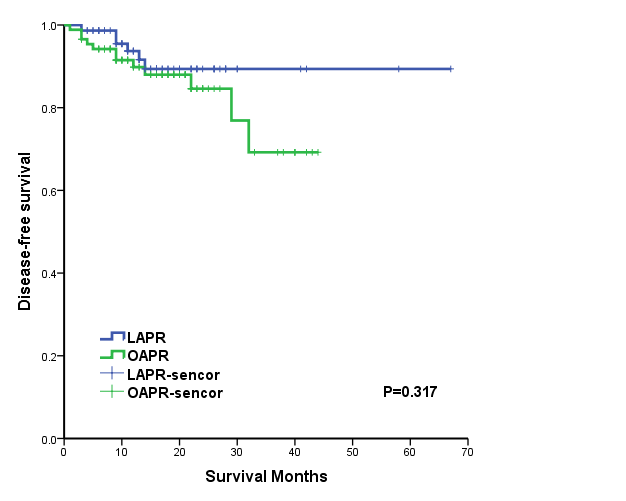 Figure 1 Among 161 patients with non-metastatic disease upon diagnosis and follow-up time more than 1 mo, survival curves was carried out using log-rank test and Kaplan-Meier estimate. The 3-year disease-free survival of LAPR and OAPR group was 88.1% and 71.9%, respectively (P = 0.317). LAPR: Laparoscopic abdominoperineal resection; OAPR: Open abdominoperineal resection.Table 1 Summarized clinicopathological featuresLAPR: Laparoscopic abdominoperineal resection; OAPR: Open abdominoperineal resection; BMI: Body mass index; ASA: American society of anesthesiologists; pCR: Pathological complete remission.LAPR: Laparoscopic abdominoperineal resection; OAPR: Open abdominoperineal resection.LAPR: Laparoscopic abdominoperineal resection; OAPR: Open abdominoperineal resection.LAPR: Laparoscopic abdominoperineal resection; OAPR: Open abdominoperineal resection; BMI: Body mass index; ASA: American society of anesthesiologists; pCR: Pathological complete remission; neoCRT: Neoadjuvant chemoradiation therapy.LAPR: Laparoscopic abdominoperineal resection; OAPR: Open abdominoperineal resection; neoCRT: Neoadjuvant chemoradiation therapy.LAPR: Laparoscopic abdominoperineal resection; OAPR: Open abdominoperineal resection; neoCRT: Neoadjuvant chemoradiation therapy.1 Cervantes A, Chirivella I, Rodriguez-Braun E, Campos S, Navarro S, García Granero E. A multimodality approach to localized rectal cancer. Ann Oncol 2006; 17 Suppl 10: x129-x134 [PMID: 17018713 DOI: 10.1093/annonc/mdl250]2 Allaix ME, Fichera A. Modern rectal cancer multidisciplinary treatment: the role of radiation and surgery. Ann Surg Oncol 2013; 20: 2921-2928 [PMID: 23604783 DOI: 10.1245/s10434-013-2966-x]3 Heald RJ, Husband EM, Ryall RD. The mesorectum in rectal cancer surgery--the clue to pelvic recurrence? Br J Surg 1982; 69: 613-616 [PMID: 6751457 DOI: 10.1002/bjs.1800691019]4 Bach SP, Hill J, Monson JR, Simson JN, Lane L, Merrie A, Warren B, Mortensen NJ. A predictive model for local recurrence after transanal endoscopic microsurgery for rectal cancer. Br J Surg 2009; 96: 280-290 [PMID: 19224520 DOI: 10.1002/bjs.6456]5 Heald RJ, Ryall RD. Recurrence and survival after total mesorectal excision for rectal cancer. Lancet 1986; 1: 1479-1482 [PMID: 2425199 DOI: 10.1016/S0140-6736(86)91510-2]6 Kapiteijn E, Marijnen CA, Nagtegaal ID, Putter H, Steup WH, Wiggers T, Rutten HJ, Pahlman L, Glimelius B, van Krieken JH, Leer JW, van de Velde CJ. Preoperative radiotherapy combined with total mesorectal excision for resectable rectal cancer. N Engl J Med 2001; 345: 638-646 [PMID: 11547717 DOI: 10.1056/NEJMoa010580]7 van Gijn W, Marijnen CA, Nagtegaal ID, Kranenbarg EM, Putter H, Wiggers T, Rutten HJ, Påhlman L, Glimelius B, van de Velde CJ. Preoperative radiotherapy combined with total mesorectal excision for resectable rectal cancer: 12-year follow-up of the multicentre, randomised controlled TME trial. Lancet Oncol 2011; 12: 575-582 [PMID: 21596621 DOI: 10.1016/S1470-2045(11)70097-3]8 Sebag-Montefiore D, Stephens RJ, Steele R, Monson J, Grieve R, Khanna S, Quirke P, Couture J, de Metz C, Myint AS, Bessell E, Griffiths G, Thompson LC, Parmar M. Preoperative radiotherapy versus selective postoperative chemoradiotherapy in patients with rectal cancer (MRC CR07 and NCIC-CTG C016): a multicentre, randomised trial. Lancet 2009; 373: 811-820 [PMID: 19269519 DOI: 10.1016/S0140-6736(09)60484-0]9 Sauer R, Liersch T, Merkel S, Fietkau R, Hohenberger W, Hess C, Becker H, Raab HR, Villanueva MT, Witzigmann H, Wittekind C, Beissbarth T, Rödel C. Preoperative versus postoperative chemoradiotherapy for locally advanced rectal cancer: results of the German CAO/ARO/AIO-94 randomized phase III trial after a median follow-up of 11 years. J Clin Oncol 2012; 30: 1926-1933 [PMID: 22529255 DOI: 10.1200/JCO.2011.40.1836]10 Sauer R, Becker H, Hohenberger W, Rödel C, Wittekind C, Fietkau R, Martus P, Tschmelitsch J, Hager E, Hess CF, Karstens JH, Liersch T, Schmidberger H, Raab R. Preoperative versus postoperative chemoradiotherapy for rectal cancer. N Engl J Med 2004; 351: 1731-1740 [PMID: 15496622 DOI: 10.1056/NEJMoa040694]11 Leroy J, Jamali F, Forbes L, Smith M, Rubino F, Mutter D, Marescaux J. Laparoscopic total mesorectal excision (TME) for rectal cancer surgery: long-term outcomes. Surg Endosc 2004; 18: 281-289 [PMID: 14691716 DOI: 10.1007/s00464-002-8877-8]12 Staudacher C, Di Palo S, Tamburini A, Vignali A, Orsenigo E. Total mesorectal excision (TME) with laparoscopic approach: 226 consecutive cases. Surg Oncol 2007; 16 Suppl 1: S113-S116 [PMID: 18054221 DOI: 10.1016/j.suronc.2007.10.035]13 Kim SH, Park IJ, Joh YG, Hahn KY. Laparoscopic resection for rectal cancer: a prospective analysis of thirty-month follow-up outcomes in 312 patients. Surg Endosc 2006; 20: 1197-1202 [PMID: 16865622 DOI: 10.1007/s00464-005-0599-2]14 Aziz O, Constantinides V, Tekkis PP, Athanasiou T, Purkayastha S, Paraskeva P, Darzi AW, Heriot AG. Laparoscopic versus open surgery for rectal cancer: a meta-analysis. Ann Surg Oncol 2006; 13: 413-424 [PMID: 16450220 DOI: 10.1245/ASO.2006.05.045]15 Breukink S, Pierie J, Wiggers T. Laparoscopic versus open total mesorectal excision for rectal cancer. Cochrane Database Syst Rev 2006; : CD005200 [PMID: 17054246 DOI: 10.1002/14651858.CD005200.pub2]16 Gong J, Shi DB, Li XX, Cai SJ, Guan ZQ, Xu Y. Short-term outcomes of laparoscopic total mesorectal excision compared to open surgery. World J Gastroenterol 2012; 18: 7308-7313 [PMID: 23326138 DOI: 10.3748/wjg.v18.i48.7308]17 Green BL, Marshall HC, Collinson F, Quirke P, Guillou P, Jayne DG, Brown JM. Long-term follow-up of the Medical Research Council CLASICC trial of conventional versus laparoscopically assisted resection in colorectal cancer. Br J Surg 2013; 100: 75-82 [PMID: 23132548 DOI: 10.1002/bjs.8945]18 Jeong SY, Park JW, Nam BH, Kim S, Kang SB, Lim SB, Choi HS, Kim DW, Chang HJ, Kim DY, Jung KH, Kim TY, Kang GH, Chie EK, Kim SY, Sohn DK, Kim DH, Kim JS, Lee HS, Kim JH, Oh JH. Open versus laparoscopic surgery for mid-rectal or low-rectal cancer after neoadjuvant chemoradiotherapy (COREAN trial): survival outcomes of an open-label, non-inferiority, randomised controlled trial. Lancet Oncol 2014; 15: 767-774 [PMID: 24837215 DOI: 10.1016/S1470-2045(14)70205-0]19 van der Pas MH, Haglind E, Cuesta MA, Fürst A, Lacy AM, Hop WC, Bonjer HJ. Laparoscopic versus open surgery for rectal cancer (COLOR II): short-term outcomes of a randomised, phase 3 trial. Lancet Oncol 2013; 14: 210-218 [PMID: 23395398 DOI: 10.1016/S1470-2045(13)70016-0]20 Bonjer HJ, Deijen CL, Abis GA, Cuesta MA, van der Pas MH, de Lange-de Klerk ES, Lacy AM, Bemelman WA, Andersson J, Angenete E, Rosenberg J, Fuerst A, Haglind E. A randomized trial of laparoscopic versus open surgery for rectal cancer. N Engl J Med 2015; 372: 1324-1332 [PMID: 25830422 DOI: 10.1056/NEJMoa1414882]21 Huang MJ, Liang JL, Wang H, Kang L, Deng YH, Wang JP. Laparoscopic-assisted versus open surgery for rectal cancer: a meta-analysis of randomized controlled trials on oncologic adequacy of resection and long-term oncologic outcomes. Int J Colorectal Dis 2011; 26: 415-421 [PMID: 21174107 DOI: 10.1007/s00384-010-1091-6]22 Lindsetmo RO, Joh YG, Delaney CP. Surgical treatment for rectal cancer: an international perspective on what the medical gastroenterologist needs to know. World J Gastroenterol 2008; 14: 3281-3289 [PMID: 18528924 DOI: 10.3748/wjg.14.3281]23 Miles WE. A method of performing abdomino-perineal excision for carcinoma of the rectum and of the terminal portion of the pelvic colon (1908). CA Cancer J Clin 1971; 21: 361-364 [PMID: 5001853 DOI: 10.3322/canjclin.21.6.361]24 Tilney HS, Tekkis PP. Extending the horizons of restorative rectal surgery: intersphincteric resection for low rectal cancer. Colorectal Dis 2008; 10: 3-15; discussion 15-6 [PMID: 17477848 DOI: 10.1111/j.1463-1318.2007.01226.x]25 Ptok H, Marusch F, Kuhn R, Gastinger I, Lippert H. Influence of hospital volume on the frequency of abdominoperineal resection and long-term oncological outcomes in low rectal cancer. Eur J Surg Oncol 2007; 33: 854-861 [PMID: 17933024 DOI: 10.1016/j.ejso.2006.12.020]26 Liang JT, Cheng JC, Huang KC, Lai HS, Sun CT. Comparison of tumor recurrence between laparoscopic total mesorectal excision with sphincter preservation and laparoscopic abdominoperineal resection for low rectal cancer. Surg Endosc 2013; 27: 3452-3464 [PMID: 23508815 DOI: 10.1007/s00464-013-2898-3]27 Kim JS, Hur H, Kim NK, Kim YW, Cho SY, Kim JY, Min BS, Ahn JB, Keum KC, Kim H, Sohn SK, Cho CH. Oncologic outcomes after radical surgery following preoperative chemoradiotherapy for locally advanced lower rectal cancer: abdominoperineal resection versus sphincter-preserving procedure. Ann Surg Oncol 2009; 16: 1266-1273 [PMID: 19224287 DOI: 10.1245/s10434-009-0338-3]28 National Comprehensive Cancer Network. NCCN Clinical Practice Guidelines in Oncology: Rectal Cancer. Available from: URL: http: //www.nccn.org/professionals/physician_gls/pdf/rectal.pdf (accessed September 12, 2014)29 Adam IJ, Mohamdee MO, Martin IG, Scott N, Finan PJ, Johnston D, Dixon MF, Quirke P. Role of circumferential margin involvement in the local recurrence of rectal cancer. Lancet 1994; 344: 707-711 [PMID: 7915774 DOI: 10.1016/S0140-6736(94)92206-3]30 Arezzo A, Passera R, Scozzari G, Verra M, Morino M. Laparoscopy for extraperitoneal rectal cancer reduces short-term morbidity: Results of a systematic review and meta-analysis. United European Gastroenterol J 2013; 1: 32-47 [PMID: 24917939 DOI: 10.1177/2050640612473753]31 Arezzo A, Passera R, Salvai A, Arolfo S, Allaix ME, Schwarzer G, Morino M. Laparoscopy for rectal cancer is oncologically adequate: a systematic review and meta-analysis of the literature. Surg Endosc 2015; 29: 334-348 [PMID: 25007974 DOI: 10.1007/s00464-014-3686-4]32 Duepree HJ, Senagore AJ, Delaney CP, Fazio VW. Does means of access affect the incidence of small bowel obstruction and ventral hernia after bowel resection? Laparoscopy versus laparotomy. J Am Coll Surg 2003; 197: 177-181 [PMID: 12892794 DOI: 10.1016/S1072-7515(03)00232-1]33 Inada R, Yamamoto S, Oshiro T, Takawa M, Fujita S, Akasu T. Case-matched comparison of the short-term outcomes between laparoscopic and open abdominoperineal resection for rectal cancer. Surg Today 2014; 44: 640-645 [PMID: 23670040 DOI: 10.1007/s00595-013-0611-8]34 Ng SS, Leung KL, Lee JF, Yiu RY, Li JC, Teoh AY, Leung WW. Laparoscopic-assisted versus open abdominoperineal resection for low rectal cancer: a prospective randomized trial. Ann Surg Oncol 2008; 15: 2418-2425 [PMID: 18392659 DOI: 10.1245/s10434-008-9895-0]35 Guillou PJ, Quirke P, Thorpe H, Walker J, Jayne DG, Smith AM, Heath RM, Brown JM. Short-term endpoints of conventional versus laparoscopic-assisted surgery in patients with colorectal cancer (MRC CLASICC trial): multicentre, randomised controlled trial. Lancet 2005; 365: 1718-1726 [PMID: 15894098 DOI: 10.1016/S0140-6736(05)66545-2]36 Anderson C, Uman G, Pigazzi A. Oncologic outcomes of laparoscopic surgery for rectal cancer: a systematic review and meta-analysis of the literature. Eur J Surg Oncol 2008; 34: 1135-1142 [PMID: 18191529 DOI: 10.1016/j.ejso.2007.11.015]37 Stelzner S, Koehler C, Stelzer J, Sims A, Witzigmann H. Extended abdominoperineal excision vs. standard abdominoperineal excision in rectal cancer--a systematic overview. Int J Colorectal Dis 2011; 26: 1227-1240 [PMID: 21603901 DOI: 10.1007/s00384-011-1235-3]38 Marr R, Birbeck K, Garvican J, Macklin CP, Tiffin NJ, Parsons WJ, Dixon MF, Mapstone NP, Sebag-Montefiore D, Scott N, Johnston D, Sagar P, Finan P, Quirke P. The modern abdominoperineal excision: the next challenge after total mesorectal excision. Ann Surg 2005; 242: 74-82 [PMID: 15973104 DOI: 10.1097/01.sla.0000167926.60908.15]39 Shihab OC, Brown G, Daniels IR, Heald RJ, Quirke P, Moran BJ. Patients with low rectal cancer treated by abdominoperineal excision have worse tumors and higher involved margin rates compared with patients treated by anterior resection. Dis Colon Rectum 2010; 53: 53-56 [PMID: 20010351 DOI: 10.1007/DCR.0b013e3181c70465]40 Wibe A, Syse A, Andersen E, Tretli S, Myrvold HE, Søreide O. Oncological outcomes after total mesorectal excision for cure for cancer of the lower rectum: anterior vs. abdominoperineal resection. Dis Colon Rectum 2004; 47: 48-58 [PMID: 14719151 DOI: 10.1007/s10350-003-0012-y]41 Reshef A, Lavery I, Kiran RP. Factors associated with oncologic outcomes after abdominoperineal resection compared with restorative resection for low rectal cancer: patient- and tumor-related or technical factors only? Dis Colon Rectum 2012; 55: 51-58 [PMID: 22156867 DOI: 10.1097/DCR.0b013e3182351c1f]42 Bullard KM, Trudel JL, Baxter NN, Rothenberger DA. Primary perineal wound closure after preoperative radiotherapy and abdominoperineal resection has a high incidence of wound failure. Dis Colon Rectum 2005; 48: 438-443 [PMID: 15719190 DOI: 10.1007/s10350-004-0827-1]43 Bobkiewicz A, Banasiewicz T, Krokowicz L, Paszkowski J, Hermann J, Malinger S, Drews M. Perineal wound healing after abdominoperineal resection for rectal cancer: a systematic review and meta-analysis. Dis Colon Rectum 2015; 58: e18 [PMID: 25585092 DOI: 10.1097/DCR.0000000000000303]44 Simunovic M, Sexton R, Rempel E, Moran BJ, Heald RJ. Optimal preoperative assessment and surgery for rectal cancer may greatly limit the need for radiotherapy. Br J Surg 2003; 90: 999-1003 [PMID: 12905555 DOI: 10.1002/bjs.4210]45 Marijnen CA, Kapiteijn E, van de Velde CJ, Martijn H, Steup WH, Wiggers T, Kranenbarg EK, Leer JW. Acute side effects and complications after short-term preoperative radiotherapy combined with total mesorectal excision in primary rectal cancer: report of a multicenter randomized trial. J Clin Oncol 2002; 20: 817-825 [PMID: 11821466 DOI: 10.1200/JCO.20.3.817]LAPR LAPR OAPR (%)OAPR (%)mean, n SD (%)mean, n SD (%)P valueAge (yr)58.0111.6456.7812.280.454BMI23.133.0122.972.850.690Gender0.583Male5551.95148.1Female5148.15551.9ASA score0.783Ⅰ5450.95249.1Ⅱ5148.15350.0Ⅲ10.910.9Neoadjuvant1.000No8075.58075.5Yes2624.52624.5Histology1.000Adenocarcinom9791.59892.5Mucinous adenocarcinoma98.587.5Pathological stage1.000pCR21.932.8Ⅰ4340.64138.7Ⅱ2422.62422.6Ⅲ2523.62523.6Ⅳ1211.31312.3Lymphovascular invasion0.846No9185.8%9084.9Yes1514.2%1615.1Perineural invasion0.366No8580.2%9084.9Yes2119.8%1615.1Grade0.451NA2523.61817.0Ⅲ/Ⅳ1917.92321.7Ⅰ/Ⅱ6258.56561.3pT category0.612pT043.843.8pT11211.31514.2pT24037.73129.2pT35047.25652.8pN category0.543pN07469.87066.0pN12321.72220.8pN298.51413.2Total examed nodes12.886.9312.915.400.974Distance (cm)3.871.343.581.280.099Table 2 Postoperative recoveryTable 2 Postoperative recoveryTable 2 Postoperative recoveryTable 2 Postoperative recoveryTable 2 Postoperative recoveryTable 2 Postoperative recoveryTable 2 Postoperative recoveryLAPRLAPROAPROAPRmeanSDmeanSDP valueIntraoperative blood loss (mL)Intraoperative blood loss (mL)93.8760.0488.4455.150.494Operation time (min)180.8347.83172.0749.160.190Time to first pass of flatus (h)Time to first pass of flatus (h)57.317.9163.519.200.000Postoperative analgesia (d)Postoperative analgesia (d)2.350.652.660.630.000Urinary drainage (d)6.453.407.751.300.000Postoperative hospital stay (d)Postoperative hospital stay (d)11.154.7212.633.960.014Table 3 Summary of complicationsTable 3 Summary of complicationsTable 3 Summary of complicationsTable 3 Summary of complicationsTable 3 Summary of complicationsTable 3 Summary of complicationsLAPROAPRnnP valueAbdominal wound infection350.721Perineal wound reintervention 121.000Bowel obstruction121.000Urinary retention231.000Ureter damage111.000Urethra damage101.000Parastomal hernia101.000Total9130.500Table 4 Summarized clinicopathological features according to neoadjuvant therapyTable 4 Summarized clinicopathological features according to neoadjuvant therapyTable 4 Summarized clinicopathological features according to neoadjuvant therapyTable 4 Summarized clinicopathological features according to neoadjuvant therapyTable 4 Summarized clinicopathological features according to neoadjuvant therapyTable 4 Summarized clinicopathological features according to neoadjuvant therapyTable 4 Summarized clinicopathological features according to neoadjuvant therapyTable 4 Summarized clinicopathological features according to neoadjuvant therapyTable 4 Summarized clinicopathological features according to neoadjuvant therapyTable 4 Summarized clinicopathological features according to neoadjuvant therapyTable 4 Summarized clinicopathological features according to neoadjuvant therapyTable 4 Summarized clinicopathological features according to neoadjuvant therapyTable 4 Summarized clinicopathological features according to neoadjuvant therapyNo neoCRTNo neoCRTNo neoCRTNo neoCRTNo neoCRTneoCRTneoCRTneoCRTneoCRTneoCRTLAPRLAPROAPROAPRLAPRLAPROAPROAPRmean, nSD (%)mean, nSD (%)P valuemean, nSD (%)mean, nSD (%)P valueAge (yr)58.4111.9857.4412.860.62356.8110.6454.7710.230.483BMI23.213.0022.842.890.43122.903.0823.372.740.561Gender0.1130.087Male4252.5%3240.0%1350.0%1973.1%Female3847.5%4860.0%1350.0%726.9%ASA score0.4290.696Ⅰ4252.5%3746.3%1246.2%1557.7%Ⅱ3847.5%4353.8%1350.0%1038.5%Ⅲ00.0%00.0%13.8%13.8%Histology1.0001.000Adenocarcinoma5780.3%5673.7%550.0%975.0%Mucinous adenocarcinoma67.5%67.5%311.5%27.7%Pathological stage0.8840.970pCRNANA27.7%311.5%Ⅰ3341.3%3341.3%1038.5%830.8%Ⅱ2025.0%2025.0%415.4%415.4%Ⅲ1923.8%1923.8%623.1%623.1%Ⅳ810.0%810.0%415.4%519.2%Lymphovascular invasion0.6851.000No6682.5%6480.0%2596.2%26100.0%Yes1417.5%1620.0%13.8%00.0%Perineural invasion0.1510.701No6277.5%6986.3%2388.5%2180.8%Yes1822.5%1113.8%311.5%519.2%Grade0.2240.411NA911.2%41661.5%1453.8%Ⅲ/Ⅳ1417.5%2025.0%519.2%311.5%Ⅰ/Ⅱ5771.2%5670.0%519.2%934.6%pT category0.8160.196pT000.0%0.0%415.4%415.4%pT11113.8%512.5%13.8%519.2%pT22733.8%730.0%1350.0%726.9%pT34252.5%1057.7%830.8%1038.5%pN category0.3370.723pN05670.0%5366.3%1869.2%1765.4%pN11721.3%1417.5%623.1%830.8%pN278.8%1316.3%27.7%13.8%Total retrieved nodes14.586.7014.115.350.6307.654.739.193.590.193Distance (cm)3.731.253.551.260.3804.331.503.651.350.095Table 5 Postoperative recovery according to neoadjuvant therapyTable 5 Postoperative recovery according to neoadjuvant therapyTable 5 Postoperative recovery according to neoadjuvant therapyTable 5 Postoperative recovery according to neoadjuvant therapyTable 5 Postoperative recovery according to neoadjuvant therapyTable 5 Postoperative recovery according to neoadjuvant therapyTable 5 Postoperative recovery according to neoadjuvant therapyTable 5 Postoperative recovery according to neoadjuvant therapyTable 5 Postoperative recovery according to neoadjuvant therapyTable 5 Postoperative recovery according to neoadjuvant therapyTable 5 Postoperative recovery according to neoadjuvant therapyTable 5 Postoperative recovery according to neoadjuvant therapyNo neoCRTNo neoCRTNo neoCRTNo neoCRTNo neoCRTneoCRTneoCRTneoCRTneoCRTneoCRTLAPRLAPROAPROAPRLAPRLAPROAPROAPRmeanSDmeanSDP valuemeanSDmeanSDP valueIntraoperative blood loss (mL)91.8863.8787.9457.550.683100.0046.9090.0048.000.451Operation time (min)176.4848.47170.2541.730.385194.2344.00177.6567.850.301Time to first pass of flatus (h)57.557.5662.939.330.00056.589.0365.318.680.001Postoperative analgesia (d)2.390.632.700.640.0012.230.712.540.580.094Urinary drainage (d)6.633.757.701.070.0165.921.967.881.860.001Postoperative hospital stay (d)11.415.2412.803.940.06010.352.4812.124.070.064Table 6 Summary of complications according to neoadjuvant therapyTable 6 Summary of complications according to neoadjuvant therapyTable 6 Summary of complications according to neoadjuvant therapyTable 6 Summary of complications according to neoadjuvant therapyTable 6 Summary of complications according to neoadjuvant therapyTable 6 Summary of complications according to neoadjuvant therapyTable 6 Summary of complications according to neoadjuvant therapyTable 6 Summary of complications according to neoadjuvant therapyNo neoCRTNo neoCRTNo neoCRTneoCRTneoCRTneoCRTLAPROAPRLAPROAPRnnP valuennP valueAbdominal wound infection331.000020.497Perineal wound reintervention0111Bowel obstruction1101Urinary retention1310Ureter damage1001Urethra damage1000Parastomal hernia1000Total781.000250.191